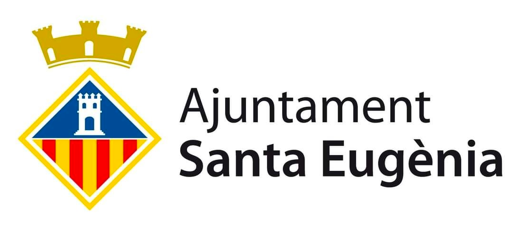 FORMULARI DE L’AGRUPACIÓ DEL VOLUNTARIAT DE PROTECCIÓ CIVIL DE SANTA EUGÈNIA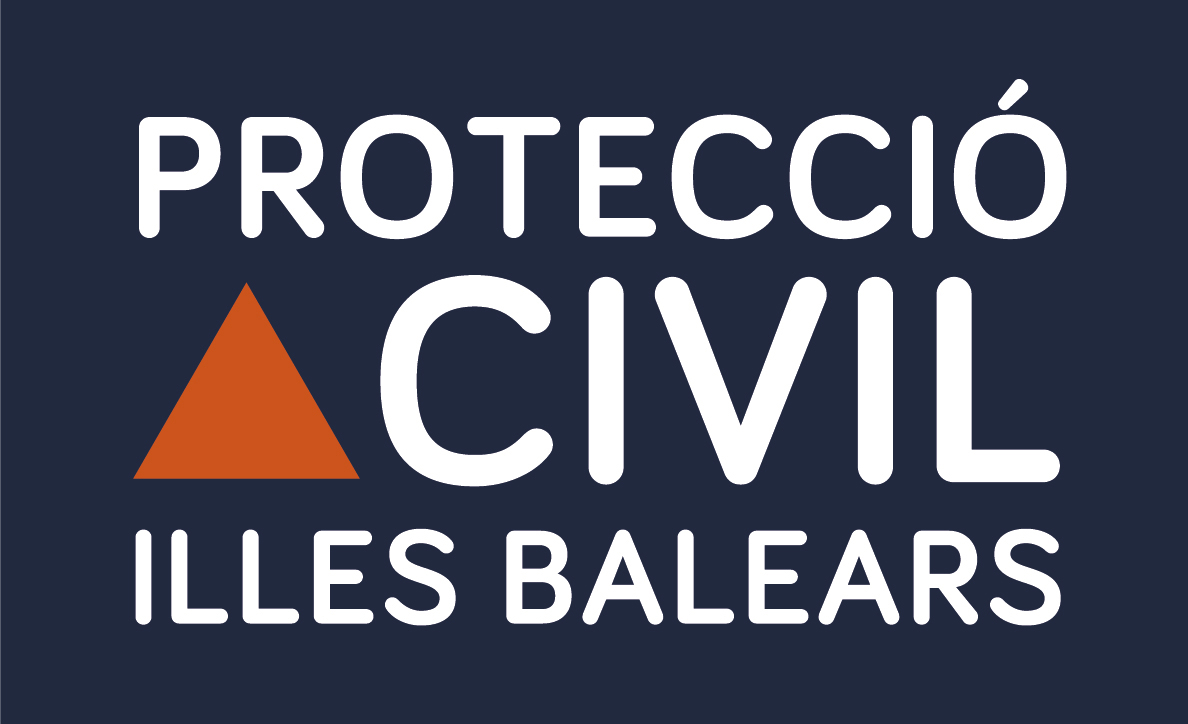 SOL·LICITUD D’INGRÉS A L’AGRUPACIÓ DEL VOLUNTARIAT DE PROTECCIÓ CIVILSr/Sra...........................................................................................................amb DNI.....................................,  vàlid fins …...../.........................../..................major d’edat, nascut el …........... de …........................... de …............................domicili a …................................................................................núm.…............... de …..................................... amb telf...................................................................e-mail..................................................................................................................... EXPOSA:Estar interessat en formar part de l’agrupació del voluntariat de Protecció Civil de Santa Eugènia. Declaro no trobar-me inhabilitat per a funcions públiques, dono el meu compromís de conèixer i acceptar el contingut del Reglament de l’agrupació així com el que disposa la normativa vigent sobre Protecció Civil, decret 32/2019, de 10 de maig, pel qual s’aprova el Reglament del personal voluntari de protecció civil de les Illes Balears.SOL·LICITA: Ser admès a l’Agrupació del Voluntariat de Protecció Civil de  Santa Eugènia.................................................. a,............ de ....…............................. de ….............						Signat..................................................................NOM I LLINATGESEDATTELÈFONMAILNIVELL D’ESTUDISQUINA ÉS LA TEVA PROFESSIÓ?-QUINES SON LES TEVES AFICIONS?-QUINES HABILITATS TENS?-QUINA SERIA ACTUALMENT LA TEVA DISPONIBILITAT?-COMENTA LES RAONS PER LES QUALS VOLS UNIR-TE ALCOS DE PROTECCIÓ CIVIL.-